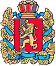 АДМИНИСТРАЦИЯ ПОТАПОВСКОГО СЕЛЬСОВЕТАЕНИСЕЙСКОГО РАЙОНА КРАСНОЯРСКОГО КРАЯПОСТАНОВЛЕНИЕ18.06.2021                                                с. Потапово                                                     № 33-пОб утверждении архитектурно – художественного Регламента улиц, общественных пространств с. ПотаповоВ соответствии со статьей 16 Федерального закона от 06.10.2003 N 131-ФЗ "Об общих принципах организации местного самоуправления в Российской Федерации", от 20.12.2019 № 5-19р (в ред. от 28.02.2020 № 8-31р, от 28.08.2020 № 12-39р, от 30.11.2020 № 15-52р) "Об утверждении Правил благоустройства территории Потаповского сельсовета Енисейского района", ПОСТАНОВЛЯЮ:1. Утвердить Архитектурно-художественный регламент улиц, общественных пространств с. Потапово согласно приложению.2. Настоящее Постановление опубликовать в печатном издании «Потаповский вестник» и на сайте администрации Потаповского сельсовета www.potapovo-24.ru.Глава сельсовета                                                              Н. Ф. НевольскихПриложениек Постановлениюадминистрации Потаповского сельсоветаот 18.06.2021г № 33-пАРХИТЕКТУРНО-ХУДОЖЕСТВЕННЫЙ РЕГЛАМЕНТУЛИЦ, ОБЩЕСТВЕННЫХ ПРОСТРАНСТВ с. ПОТАПОВО1. Архитектурно-художественный регламент улиц, общественных пространств села Потапово (далее - Регламент) содержит требования к оформлению зданий, строений и сооружений, наружной рекламе и рекламным конструкциям, информационным конструкциям, требования к внешнему виду остановочных пунктов общественного пассажирского транспорта, ограждений, требования к внешнему виду урн, расположенных на территориях общественных пространств.2. Настоящий Регламент не распространяется на:указатели границ территорий муниципального образования, указатели картографической информации, а также указатели маршрутов (схем) движения и расписания общественного пассажирского транспорта;дорожные информационные знаки;информационные надписи и обозначения на объектах культурного наследия (памятниках истории и культуры) народов Российской Федерации;мемориальные доски.3. Настоящий Регламент является обязательным для исполнения всеми индивидуальными предпринимателями, физическими и юридическими лицами независимо от организационно-правовой формы юридических лиц.4. В целях настоящего Регламента понятия и термины используются в следующих значениях:глухой фасад - фасад здания, строения, сооружения, не имеющий ограждающих светопрозрачных конструкций, в том числе оконных проемов, а также дверных проемов;декоративные архитектурные элементы фасада - цокольный карниз (горизонтальный ленточный выступ), сандрик (карниз или фронтон над оконным или дверным проемом), междуэтажный карниз (молдинг), замок (выступ в верхней части арки, имитирующий замыкающий камень), пилястра (плоский прямоугольный выступ стены, повторяющий пропорции колонны), наличник (декоративное обрамление оконного или дверного проема), розетка (круглая накладка на стену), медальон (орнаментальная или изобразительная композиция в круглом или овальном обрамлении), узор (плоский или объемный орнамент на фасаде), фриз (полоса, обрамляющая или венчающая различные элементы фасада), филенка (узкий линейный элемент обрамления), колонна (несущая конструкция, часть деревянного, металлического, бетонного каркаса), балясина (невысокий фигурный или плоский столбик, поддерживающий перила ограждений);настенная роспись - художественная композиция в виде крупноформатного изображения, имеющая смысловую и образную составляющую, выполненная фасадными красками на предварительно подготовленной поверхности здания, строения, сооружения, ограждения с соблюдением технологии и сохранности красочного слоя в неизменном виде;рельеф - поверхность фасада (части фасада) здания, строения, декорированная с целью создания эффекта неоднородной плоскости путем использования рустов, декоративных архитектурных элементов, декоративной отделки поверхности, сграффито;руст - кладка из рельефных камней или облицовка фасада (частей фасада) рельефными камнями, имитация штукатуркой кладки при помощи разбивки фасада на полосы или четырехугольники, характеризующаяся наличием горизонтального и (или) вертикального шва и рельефной поверхностью;сграффито - техника штукатурной отделки фасадов зданий, строений, в результате применения которой поверхность фасада оформляется композицией, имеющей несколько слоев с определенным цветом каждого слоя;система информационных конструкций - информационная конструкция, предназначенная для системного размещения информации о нескольких организациях, индивидуальных предпринимателях, обязательной к донесению до потребителя в соответствии с Законом Российской Федерации от 07.02.1992 N 2300-1 "О защите прав потребителей", устанавливаемая на ограждении справа или слева от въезда на территорию предприятия (организации);информационный блок - информационная конструкция, предназначенная для системного размещения информации о нескольких организациях, индивидуальных предпринимателях, обязательной к донесению до потребителя в соответствии с Законом Российской Федерации от 07.02.1992 N 2300-1 "О защите прав потребителей", устанавливаемая в границах входной группы, рядом с входными дверями (в том числе в интерьерах общественных зданий) или вблизи проездов (проходов), если вход в организации (проход к индивидуальным предпринимателям) находится во дворе;единая горизонтальная ось - условная прямая линия, относительно которой располагаются вывески, рекламные конструкции. Определяется как половина расстояния между верхним и нижним архитектурным элементом, выделяющимся (западающим, выступающим) из плоскости стены;конструкция из отдельных букв - рекламная или информационная конструкция, состоящая из отдельных букв и знаков (объединенных единой смысловой нагрузкой), без использования фоновой подложки;конструкция из отдельных букв с использованием подложки - информационная конструкция, состоящая из отдельных букв и знаков (объединенных единой смысловой нагрузкой), расположенных на фоновой подложке;Конструктивные элементы рекламной, информационной конструкции:информационное поле - поверхность, на которой размещается реклама, социальная реклама, информация;каркас конструкции - элемент конструкции, необходимый для обеспечения прочности и жесткости конструкции с сохранением формы информационного поля;рамка конструкции - обрамление информационного поля и боковых торцов, необходимое для декоративного оформления конструкции, а также для размещения маркировки рекламной конструкции;фундамент - конструктивный элемент, который обеспечивает устойчивость отдельно стоящей рекламной конструкции;опора - несущий элемент каркаса отдельно стоящей рекламной конструкции, единая стальная конструкция, выполненная из одной профильной трубы прямоугольного или квадратного сечения или одной круглой трубы.5. Требования к информационному оформлению зданий, строений, сооружений:1) информационные конструкции, размещаемые на фасаде здания, строения, сооружения должны быть отцентрированы относительно единой горизонтальной оси:для нежилых зданий, имеющих два этажа, - в районе линии перекрытия между первым и вторым этажами и (или) над окнами второго этажа с учетом подпункта 4 пункта 8 настоящего Регламента.для одноэтажных зданий - над окнами занимаемого организацией помещения.Информационные конструкции  должны иметь единый размер по высоте.Каждая информационная конструкция и (или) каждый элемент информационной конструкции центрируются относительно окон, арок, дверей и других архитектурных элементов при расположении над ними.Требования настоящего подпункта не распространяются на информационные таблички, учрежденческие доски, информационные блоки;2) требования к информационным конструкциям, выполненным в виде настенного панно (в том числе светового короба), конструкции из отдельных букв.Информационные конструкции размещаются над входом и (или) окнами (витринами) помещений, в месте фактического нахождения или осуществления деятельности юридического лица или индивидуального предпринимателя.Стыки всех элементов информационной конструкции должны быть без видимых линий соединений, щелей, зазоров;рамка конструкции должна закрывать каркас конструкции и конструктивные элементы крепления;не допускаются просвет между рамкой и информационным полем информационных конструкций, открытые элементы крепления (люверсы, шнуры, пружины);технические сети и элементы крепления информационных конструкций, размещаемых на фасадах зданий, строений, сооружений, должны быть выполнены скрытым способом либо располагаться в защитных декоративных коробах, выполненных в цвете фасада;В случае размещения информационных конструкций на зданиях, построенных ранее 1953 года, объектах культурного наследия (памятниках истории и культуры) народов Российской Федерации, расположенных на территории села и включенных в единый государственный реестр объектов культурного наследия (памятников истории и культуры) народов Российской Федерации, их территориях информационные конструкции выполняются в виде конструкций из отдельных букв либо конструкций из отдельных букв с использованием подложки, выполненной в цвете участка фасада, на котором они размещаются. Данное требование не распространяется на учрежденческие доски, информационные таблички, информационные блоки;цветовое решение подложки информационной конструкции из отдельных букв с использованием подложки должно соответствовать цвету участка фасада, на котором она размещается, или иметь общее цветовое решение для всех информационных конструкций, размещаемых в пределах одного фасада;3) требования к информационным конструкциям, выполненным в виде консольных конструкций.Вертикальный габаритный размер консольной конструкции должен совпадать с основной высотой настенного панно, светового короба, конструкции из отдельных букв на этом же фасаде.Максимальная ширина всей консольной конструкции - 0,9 м.Консольные конструкции устанавливаются на расстоянии не более 0,2 м от стены.Минимальное расстояние между консольными конструкциями - 10 м;Консольные конструкции располагаются на единой горизонтальной оси с информационными конструкциями, расположенной вдоль фасада здания, либо на единой горизонтальной оси размещения консольных конструкций на всем протяжении фасада здания, при этом расстояние от уровня земли до нижнего края консольной конструкции должно быть не менее 2,5 м;4) требования к информационным табличкам, учрежденческим доскам, информационным блокам.Информационные таблички, учрежденческие доски устанавливаются при входе в здание, строение, сооружение или помещения в них, занимаемые (используемые для осуществления деятельности) организацией или индивидуальным предпринимателем.Одна организация вправе разместить только одну информационную табличку либо учрежденческую доску на каждый вход в здание, строение, сооружение.Учрежденческие доски устанавливаются непосредственно у главного входа в учреждение, предприятие на плоскости фасада слева, справа, над входными дверями на едином горизонтальном и (или) вертикальном уровне с иными аналогичными конструкциями. При отсутствии возможности размещения учрежденческой доски на глухих участках фасада допустимо размещение учрежденческой доски на витражном остеклении, остеклении дверных проемов входных групп.Информационные таблички устанавливаются у входа в фактически занимаемое (используемое для осуществления деятельности) организацией (индивидуальным предпринимателем) здание, строение, сооружение или помещение в них непосредственно рядом с входными дверями на плоскости фасада или входных дверях на едином горизонтальном и (или) вертикальном уровне с иными аналогичными конструкциями.Максимальный размер информационных табличек при расположении на фасаде здания, строения или на остеклении дверных полотен - 0,4 м по ширине и 0,6 м по высоте.Если на здании с одной стороны от входа необходимо разместить более трех информационных табличек, то они должны быть объединены в настенную конструкцию типа информационного блока с ячейками для смены информации.Информационный блок устанавливается в границах входной группы, рядом с входными дверями в здание, строение, сооружение или помещение в них и предназначен для системного размещения табличек нескольких организаций (индивидуальных предпринимателей), фактически находящихся (осуществляющих деятельность) в этих зданиях, строениях, сооружениях или помещениях в них.Габариты информационных блоков не должны превышать 1,5 м по ширине. Габариты размещаемых в информационном блоке табличек должны иметь одинаковые размеры, схему расположения информации и цветовое решение.Расстояние от уровня земли (пола входной группы) до нижнего края учрежденческой доски и информационной таблички не должно быть менее 1,5 м, а до нижнего края информационного блока не должно быть менее 1 м;5) требования к крышным информационным конструкциям.Для размещения информации, не относимой законодательством Российской Федерации к рекламе, предусмотренной к размещению обычаями делового оборота в целях информирования исключительно об организациях и индивидуальных предпринимателях, находящихся (осуществляющих деятельность) в зданиях, строениях, сооружениях, на которых устанавливается информационная конструкция, организация (индивидуальный предприниматель) вправе установить на крыше здания, строения, сооружения информационную крышную конструкцию при условии:установка информационных крышных конструкций на территории села допускается только в виде отдельно стоящих букв, обозначений и декоративных элементов без использования фоновых подложек;крышные конструкции размещаются на единой горизонтальной оси и должны иметь одинаковые габаритные размеры по высоте с привязкой к вертикальным осям здания;информационное поле крышных конструкций располагается параллельно к поверхности фасадов зданий, строений и сооружений, по отношению к которым они установлены, выше линии карниза или парапета здания, строения, сооружения в зависимости от места установки крышной конструкции;крышные конструкции могут быть оборудованы исключительно внутренней подсветкой;в случае размещения крышной информационной конструкции на скатной кровле не допускается одновременная установка конструкции на коньке и скате кровли;высота крышных конструкций с учетом всех используемых элементов должна быть не более 1,80 м. 6) размещение информационных конструкций на объектах культурного наследия (памятниках истории и культуры) народов Российской Федерации, расположенных на территории села и включенных в единый государственный реестр объектов культурного наследия (памятников истории и культуры) народов Российской Федерации, их территориях осуществляется в случаях и на условиях, предусмотренных Федеральным законом от 25.06.2002 N 73-ФЗ "Об объектах культурного наследия (памятниках истории и культуры) народов Российской Федерации".6. Требования к наружной рекламе и рекламным конструкциям:1) на территории села размещаются рекламные конструкции нейтрального к окружению цвета, рекомендуемый цвет - серый. На зданиях, строениях, сооружениях размещаются рекламные конструкции, каркас либо несущая часть которых выполнены в основном цвете элемента (кровли, фасада), на котором они располагаются;стыки всех элементов рекламной конструкции должны быть без видимых линий соединений, щелей, зазоров;рамка конструкции должна закрывать каркас конструкции и конструктивные элементы крепления;рамка рекламной конструкции должна быть выполнена в цвет опоры рекламной конструкции;торцы светодиодных (электронных) экранов должны быть закрыты декоративным обрамлением;не допускаются просвет между рамкой и информационным полем рекламных конструкций, открытые элементы крепления (люверсы, шнуры, пружины);технические сети и элементы крепления рекламных конструкций, размещаемых на фасадах зданий, строений, сооружений, должны располагаться в защитных декоративных коробах, выполненных в цвете фасада;конструктивные элементы рекламных конструкций (в том числе осветительное оборудование) должны иметь базовое покрытие эмалями с использованием антикоррозийных ингибиторов;не допускается деление информационного поля рекламной конструкции на отдельные самостоятельные части для размещения нескольких рекламных сообщений;2) на глухих торцах фасадов, не имеющих декоративных архитектурных деталей рельефа, элементов остекления и отделки фасада в виде настенной росписи, мозаичного панно, цветографических композиций, вентилируемого фасада, декоративной штукатурки, керамогранита, гранита, мрамора, размещается не более одного настенного панно с расположением во всю ширину фасада по его вертикальной центральной оси размером не менее 2/3 от общей высоты фасада. Нижний край панно должен совпадать с межэтажными перекрытиями здания. При размещении настенного панно на всю высоту фасада нижний край панно не должен перекрывать цоколь здания;На фасадах с оконными и дверными проемами, иными элементами остекления размещение рекламных конструкций возможно только в виде конструкций из отдельных букв, соответствующих требованиям подпункта 5 настоящего пункта;3) на фасадах зданий и сооружений, имеющих одинаковые параметры, расположенных друг за другом вдоль одной магистрали, размещаются настенные панно только с одинаковыми геометрическими параметрами;4) размещение рекламных конструкций на объектах культурного наследия (памятниках истории и культуры) народов Российской Федерации, расположенных на территории села и включенных в единый государственный реестр объектов культурного наследия (памятников истории и культуры) народов Российской Федерации, их территориях осуществляется в случаях и на условиях, предусмотренных Федеральным законом от 25.06.2002 N 73-ФЗ "Об объектах культурного наследия (памятниках истории и культуры) народов Российской Федерации", с соблюдением требований к рекламе и ее распространению, установленным Федеральным законом от 13.03.2006 N 38-ФЗ "О рекламе";5) рекламные конструкции из отдельных букв, размещаемые на фасаде здания, строения, сооружения, а также одноэтажных зданий, строений нежилого назначения площадью не более 300 кв. м, высота которых не более 5 м, на которых размещение рекламных конструкций осуществляется в соответствии с пунктом 6.1 настоящего Регламента), должны быть отцентрированы относительно единой горизонтальной оси:для нежилых зданий, имеющих два этажа, - в районе линии перекрытия между первым и вторым этажами и (или) над окнами второго этажа;для одноэтажных зданий - над окнами занимаемого организацией помещения.Рекламные конструкции должны иметь единый размер по высоте.Каждая рекламная конструкция и (или) каждый элемент рекламной конструкции центрируются относительно окон, арок, дверей и других архитектурных элементов при расположении над ними.6) требования к консольным рекламным конструкциям:вертикальный габаритный размер консольной рекламной конструкции должен совпадать с основной высотой настенного панно, светового короба, конструкции из отдельных букв на этом же фасаде и не может превышать 1,80 м;консольные рекламные конструкции устанавливаются на расстоянии не более 0,2 м от стены;минимальное расстояние между консольными рекламными конструкциями - 10 м;консольные конструкции располагаются на единой горизонтальной оси с информационными конструкциями, расположенными вдоль фасада здания либо на единой горизонтальной оси размещения консольных конструкций на всем протяжении фасада здания, при этом расстояние от уровня земли до нижнего края консольной конструкции должно быть не менее 2,5 м;7) требования к крышным рекламным конструкциям:установка рекламных крышных конструкций на территории села допускается только в виде конструкций из отдельно стоящих букв;информационное поле крышных рекламных конструкций располагается параллельно к поверхности фасадов зданий, строений и сооружений, по отношению к которым они установлены, выше линии карниза или парапета здания, строения, сооружения в зависимости от места установки крышной рекламной конструкции;крышные рекламные конструкции могут быть оборудованы исключительно внутренней подсветкой;в случае размещения крышной рекламной конструкции на скатной кровле не допускается одновременная установка крышной рекламной конструкции на коньке и скате кровли;высота крышных рекламных конструкций с учетом всех используемых элементов должна быть не более 1,80 м.8) требования к отдельно стоящим рекламным конструкциям, в том числе к светодиодным (электронным) экранам, в случае, если светодиодный экран выполнен в виде отдельно стоящей конструкции:высота опоры отдельно стоящих рекламных конструкций одного формата должна быть одинаковой на протяжении улицы;конструктивные элементы рекламных конструкций (в том числе осветительное оборудование) должны быть окрашены в серый цвет согласно международной системе соответствия цветов RAL (каталог RAL CLASSIK - RAL 7038, RAL 7040, RAL 7042, RAL 7045). В случае размещения рекламных конструкций в зоне особого значения конструктивные элементы рекламных конструкций должны быть окрашены в цвет опор электроосвещения.Рекламные конструкции должны иметь внешний или внутренний подсвет, за исключением рекламной конструкции на ограждении строительной площадки.Подсвет рекламной конструкции в темное время суток производится в соответствии с графиком работы уличного освещения.Фундамент рекламной конструкции не должен выступать над уровнем земли.Опора щитовой конструкции с информационным полем размером 12,0 м х 4,0 м (суперборд) выполняется из круглой трубы, обеспечивающей необходимую прочность конструкции, устанавливается под прямым углом к нижнему краю каркаса рекламной конструкции. Информационное поле суперборда может размещаться несимметрично относительно опоры со сдвигом в сторону проезжей части либо от нее.Опора щитовых конструкций с информационным полем размером 6,0 м x 3,0 м (щит), информационным полем размером 6,0 м x 3,2 м с автоматической сменой изображения (призматрон), информационным полем размером 3,7 м x 2,7 м (ситиборд) выполняется из профиля прямоугольного или квадратного сечения размером не более 0,87 м x 0,35 м или круглой трубы диаметром до 0,425 м. Опора щита, призматрона, ситиборда устанавливается под прямым углом к нижнему краю каркаса рекламной конструкции, информационное поле может размещаться несимметрично относительно опоры со сдвигом в сторону проезжей части либо от нее.Информационное поле тумбы (пиллара) должно быть защищено стеклом или поликарбонатом.Каркас стенда должен быть изготовлен из металлической круглой трубы диаметром 0,08 м, 0,14 м или 0,20 м.6. Требования к рекламно-информационному оформлению отдельных зданий, строений:1) рекламно-информационное оформление одноэтажных зданий, строений нежилого назначения осуществляется в следующих вариантах:в виде световых коробов (лайтбоксов), конструкций из отдельных букв, консольных конструкций, габаритный вертикальный размер которых соответствует размеру фриза, в границах которого они размещаются;в виде крышной конструкции;в виде конструкции из отдельных букв на глухих участках фасада между верхней и нижней линией оконных проемов;в виде настенного панно в соответствии с подпунктами 2, 3 пункта 6 настоящего Регламента.Иные виды рекламно-информационного оформления не допускаются.Для рекламно-информационного оформления не допускается одновременное использование крышной конструкции и настенного панно, в том числе светового короба, размещаемого в соответствии с абзацем вторым настоящего подпункта;2) рекламно-информационное оформление торговых центров (комплексов), торгово-развлекательных центров (комплексов), культурно-развлекательных центров (комплексов), многофункциональных центров (комплексов), кинотеатров осуществляется в следующих вариантах:в виде настенного панно - на глухих участках фасада, площадь которых составляет не менее 20% от общей площади соответствующего фасада здания, строения при условии размещения настенного панно во всю высоту глухого участка фасада с учетом горизонтальных композиционных осей фасада;в виде сблокированных информационных конструкций - настенных панно одинакового формата, выполненных из идентичных материалов, с общим цветом фона (белый, серый, оттенки других цветов, соответствующих колористическому решению здания), одинаковым композиционным решением (не более трех строк по горизонтали), едиными горизонтальными осями размещения информации;в виде конструкций из отдельных букв;в виде информационных конструкций из отдельных букв с использованием подложки, выполненной в цвете участка фасада, на котором размещается конструкция.Каждая рекламная, информационная конструкция центрируется относительно окон, арок, дверей и других архитектурных элементов при расположении над ними.Требования настоящего пункта не распространяются на размещение информационных табличек, учрежденческих досок, информационных блоков, которые размещаются в соответствии с подпунктом 4 пункта 5 настоящего Регламента.7. Требования к оформлению зданий, строений, сооружений с использованием элементов граффити:1) при оформлении фасадов зданий, строений, сооружений с использованием элементов граффити до начала выполнения указанных работ должны быть подготовлены и согласованы в установленном порядке изменения в паспорт фасадов (в случае его отсутствия - подготовлен и согласован в установленном порядке паспорт фасадов);2) не допускается нанесение граффити на фасады:объектов культурного наследия (памятников истории и культуры) народов Российской Федерации;зданий, построенных ранее 1953 года;зданий, занимаемых органами государственной власти Российской Федерации и Красноярского края, органами местного самоуправления, правоохранительными органами, их территориальными (отраслевыми) подразделениями;зданий, признанных аварийными и подлежащими сносу;объектов незавершенного строительства;3) запрещается наносить граффити, содержащие:рекламу (в том числе политическую), а также предвыборную агитацию и агитацию по вопросам референдума;информацию, раскрытие или распространение либо доведение до потребителя которой является обязательным в соответствии с законодательством;информацию и (или) объявления физических лиц или юридических лиц;некорректные сравнения и высказывания;изображения и высказывания, порочащие честь, достоинство или деловую репутацию физических либо юридических лиц;изображения и высказывания, побуждающие к совершению противоправных действий;изображения и высказывания, пропагандирующие войну, разжигание национальной и религиозной вражды, культ насилия или жестокости, экстремистскую деятельность (экстремизм);изображения порнографического характера.8. В целях сохранения внешнего архитектурного облика сложившейся застройки села не допускается:1) рекламное оформление, занимающее более 50% от общей площади фасада, на котором оно размещается;2) размещение и эксплуатация рекламных (информационных) конструкций без размещения на них рекламного сообщения (информации), повреждение рекламного (информационного) поля;3) нарушение установленных требований к местам размещения и размерам рекламных (информационных) конструкций;4) размещение информационных конструкций, за исключением крышных конструкций, за пределами площадей внешних поверхностей зданий, строений и сооружений, соответствующих границам помещений, занимаемых данными организациями, индивидуальными предпринимателями. Требования данного подпункта не распространяются на информационные конструкции, которые размещаются в границах общего фриза, выполненного по единой горизонтальной оси;5) размещение рекламных (информационных) конструкций, перекрывающих лоджии и балконы многоквартирных жилых домов;6) размещение настенных панно на фасадах жилых домов, имеющих оконные проемы;7) размещение рекламных (информационных) конструкций на фасадах многоквартирных жилых домов с использованием светодинамических (мигающих, мерцающих, сменяющихся) элементов, за исключением элементов внутреннего оформления витрин;8) размещение рекламных конструкций на проездах, в местах, предназначенных для парковки и стоянки автомобилей;9) размещение рекламных (информационных) конструкций путем пристройки такой конструкции к фасаду здания, строения, сооружения;10) размещение рекламы (информации) путем непосредственного нанесения на поверхность фасада, иных элементов здания, строения, сооружения декоративно-художественного и (или) текстового изображения;11) размещение рекламных (информационных) конструкций на зданиях, строениях, сооружениях, выполненных с использованием горючих материалов, за исключением строительной сетки;12) размещение рекламных, информационных конструкций в виде электронного табло, вне зависимости от режима его использования, за исключением уличных часов, а также стел, входящих в комплекс информационного оформления автозаправочных станций, электронных табло, размещаемых на фасадах вокзалов;13) размещение рекламных (информационных) конструкций, за исключением консольных конструкций, с выступом за пределы фасада;14) размещение рекламных (информационных) конструкций на фасадах здания, строения, сооружения в два ряда - одна над другой 15) частичное или полное перекрытие рекламной (информационной) конструкцией витрин, дверных и оконных проемов;16) размещение информационных конструкций на глухих фасадах зданий, строений, сооружений, за исключением конструкций из отдельных букв;17) размещение рекламных (информационных) конструкций, закрывающих декоративные архитектурные элементы, на фасадах с отделкой в виде настенной росписи, мозаичного панно, сграффито;18) размещение рекламных (информационных) конструкций на расстоянии ближе чем 2,0 м от мемориальных досок;19) размещение консольных рекламных (информационных) конструкций над козырьками, рядом с балконами, а также на зданиях, строениях и сооружениях, ширина прилегающего к которым тротуара не превышает 1,0 м;20) размещение в витрине, окне рекламных (информационных) конструкций на всю площадь остекления витрины, окна;21) размещение любых информационных и рекламных конструкций на ограждениях, за исключением:рекламных конструкций на ограждениях строительных площадок, размещаемых на основании соответствующего разрешения;информационных табличек, учрежденческих досок, системы информационных конструкций, выполненных в виде настенного панно, размещаемых на плоскости ограждения справа или слева от входа (въезда) на территорию предприятия;с максимальными размерами 0,4 м x 0,6 м - для информационных табличек, 0,8 м x 1,2 м - для учрежденческих досок;в габаритных размерах секции бетонного ограждения (при размещении нижнего края не ниже 0,6 м от уровня земли) - для системы информационных конструкций;информационной конструкции с наименованием и профилем деятельности организации, размещаемой над въездом на территорию предприятия с вертикальным габаритным размером не более 1 м, выполненной в виде отдельных букв без использования подложки либо в виде настенного панно с надписью на фоне, выполненном в цвете ограждения, либо на светло-сером или белом фоне, с количеством строк - не более двух;22) размещение более одной крышной рекламной конструкции на здании, строении;23) размещение настенных панно, в том числе световых коробов, на зданиях, построенных ранее 1953 года, объектах культурного наследия (памятниках истории и культуры) народов Российской Федерации, расположенных на территории села и включенных в единый государственный реестр объектов культурного наследия (памятников истории и культуры) народов Российской Федерации, их территориях (за исключением информационных табличек, учрежденческих досок, информационных блоков);24) размещение рекламных, информационных конструкций с нарушением композиционных осей фасада (вертикальных, горизонтальных);25) размещение рекламных, информационных конструкций при отсутствии согласованного в установленном порядке паспорта фасадов или без внесения соответствующих изменений в паспорт фасадов (за исключением размещения на основании ранее выданного действующего разрешения на установку и эксплуатацию рекламной конструкции, а также размещения информационных табличек, учрежденческих досок, информационных блоков, соответствующих требованиям настоящего Регламента);26) оформление подпорных стен с использованием элементов граффити, настенной росписи.9. Требования к устройству освещения улиц:1) под устройством освещения понимается комплекс работ по ремонту, капитальному ремонту, реконструкции сетей наружного освещения, направленный на повышение надежности и совершенствования эксплуатационных характеристик путем применения современных технологий и материалов и доведение освещенности улично-дорожной сети села до нормативных параметров.Устройство освещения включает в себя следующие виды работ:установка и (или) замена опор, кронштейнов, светильников, подвесной или кабельной арматуры;демонтаж и (или) монтаж провода, прокладка кабеля по опорам;установка и (или) замена пульта управления наружным освещением (ПУНО);подключение ПУНО к электрическим сетям (в зависимости от технических условий), может включать установку комплектной трансформаторной подстанции или вводного распределительного устройства;заземление электроустановок;пуско-наладочные работы;2) устройство освещения улиц должно осуществляться с учетом:экономичности и энергоэффективности применяемых элементов осветительных установок, рационального распределения и использования электроэнергии;качества материалов и изделий с учетом восприятия в дневное и ночное время;удобств обслуживания и управления при разных режимах работы установок;световой температуры осветительного оборудования в целях формирования единой светоцветовой среды села.10. Требования к внешнему виду конструктивных элементов фасадов зданий, строений:1) колористическое решение, рисунок, толщина переплетов и других элементов устройства и оборудования окон и витрин должны иметь одинаковый вид по всему фасаду здания, строения;2) не допускается:использование непрозрачного, тонированного, зеркального, цветного остекления, не соответствующего общему колористическому решению здания, строения;оформление витрин, окон путем окраски и/или покрытия декоративными пленками поверхности остекления площадью более 30% от общей площади остекления витрины, одновременное использование для оформления витрин декоративных пленок более трех цветов, а также использование неоновых и флуоресцентных цветов;декорирование витрин, окон баннерами, печатной продукцией с нанесенными на них изображениями, информацией, за исключением оформления информационными конструкциями в виде настенного панно, светового короба, размещаемого с внутренней стороны витрины, окна на расстоянии не менее 0,1 м от поверхности остекления, размерами не более 1/2 от габаритного размера витрины, окна по высоте, по ширине;3) входные группы должны соответствовать общему архитектурному решению, определенному в отношении всего фасада здания (единые геометрические параметры входных групп, общее колористическое решение, однотипные применяемые материалы внешней отделки);в случае наличия нескольких входных групп конструкции входных групп должны быть выполнены с учетом взаимосвязанного колористического решения, фактурной совместимости отделочных материалов, соотношения размерных параметров;4) в отношении водосточных труб не допускается:нарушение пластики фасадов при размещении труб на стенах здания, строения;высота свободного падения воды из выходного отверстия трубы более 200 мм.11. Требования к размещению дополнительного оборудования на фасадах зданий, строений, сооружений:1) расположение дополнительного оборудования, размещаемого на фасадах, его габариты и внешний вид должны соответствовать системе горизонтальных и вертикальных осей, иметь комплексный характер;2) допускается размещение наружных блоков кондиционеров в верхней части оконных и витринных проемов, в плоскости остекления с применением маскирующих устройств (решеток, жалюзи) во внутренней части балконов и лоджий;3) размещение наружных блоков кондиционеров осуществляется на дворовых, боковых фасадах, на боковых частях выступающих фрагментов фасадов (несущие ограждения конструкции лоджий, боковые части ризалитов, эркеры, доборные плиты в панельном домостроении). При размещении на главных фасадах зданий, строений, сооружений необходимо применять защитные декоративные решетки, выполненные в основном цвете участка фасада, на котором они размещаются;4) в целях сохранения архитектурно-художественного облика зданий, строений, сооружений на территории села Потапово не допускается:размещение наружных блоков систем кондиционирования и вентиляции с нарушением существующих вертикальных и горизонтальных осей фасадов, на простенках между оконными проемами, на ограждениях балконов, а также на фасадах объектов культурного наследия, расположенных на территории села и включенных в единый государственный реестр объектов культурного наследия (памятников истории и культуры) народов Российской Федерации;размещение дополнительного оборудования на колоннах, фронтонах, карнизах, пилястрах, порталах, козырьках, пилонах, консолях;наружная открытая прокладка по фасаду подводящих сетей и иных коммуникаций, прокладка сетей с нарушением пластики фасада.12. Требования к внешнему виду временных объектов - автостоянок:1) фасады охранного пункта автостоянки должны быть окрашены или облицованы, цветовое решение фасадов должно быть натуральных цветов материалов (дерево, камень, металл, оттенков серого, бежевого, коричневого);2) ограждение автостоянок должно быть в виде металлического ажурного ограждения, выполненного из оцинкованных стальных элементов диаметром до 5 мм в форме вертикальных ячеек, соединенных между собой при помощи точечной сварки;3) колористическое решение ограждений должно быть черного либо серого цвета;4) на ограждении справа или слева от въезда должна размещаться информационная конструкция, выполненная в виде настенного панно или конструкции их отдельных букв; максимальные габаритные размеры информационной конструкции - 0,6 x 0,8 м. Выполнение информационной конструкции в виде баннерной растяжки, баннерного панно на люверсах не допускается;5) использование глухих ограждений, колючей проволоки не допускается;6) при въезде на автостоянку должна быть установлена схема размещения автотранспортных средств с учетом мест для инвалидов;7) автостоянки должны быть оборудованы освещением по периметру территории, дежурным освещением охранного пункта.13. Требования к внешнему виду ограждений строительных площадок:1) ограждения строительных площадок должны быть выполнены из железобетонных панелей или металлического профилированного листа. При устройстве ограждений строительных площадок не допускается использование материалов с видимыми дефектами либо дефектами, влияющими на прочность ограждения;2) цветовое решение ограждений строительных площадок должно быть серых тонов. Одновременное использование нескольких тонов материала ограждения одной строительной площадки не допускается.14. Требования к внешнему виду отдельно стоящих сооружений инженерной инфраструктуры:1) цветовое решение отдельно стоящих сооружений инженерной инфраструктуры (трансформаторных подстанций (ТП), комплектных трансформаторных подстанций (КТП), тепловых пунктов, канализационных насосных станций (КНС), очистных сооружений и иных подобных объектов коммунального назначения) должно быть серых тонов, за исключением случая, указанного в подпункте 3 настоящего пункта;2) допускается размещение на фасадах сооружений инженерной инфраструктуры логотипа собственника, который может быть выполнен в виде конструкции из отдельных букв и знаков либо путем непосредственного нанесения изображения на поверхность фасада. Габаритные размеры логотипа не должны превышать 1/5 общей высоты сооружения;3) в случае примыкания отдельно стоящего сооружения инженерной инфраструктуры к объекту капитального строительства цветовое решение такого сооружения должно быть идентичным с цветовым решением объекта, к которому оно примыкает.15. Требования к внешнему виду остановочных пунктов общественного пассажирского транспорта (далее - остановочный пункт).Остановочные пункты выполняются в виде конструкций, состоящих из металлического каркаса в виде профильных стальных труб, облицованного гнутым стальным оцинкованным профилем, либо конструкций с несущими элементами, облицованными композитными панелями с накладками из металлического перфорированного листа или нержавеющей стали.В зависимости от зоны размещения остановочного пункта на территории села Озерное допускается установка следующих типов пунктов общественного транспорта:1) остановочный пункт первого типа.Прямоугольный в плане остановочный пункт, имеющий заднюю ветрозащитную стенку, боковые стенки, крышу полуцилиндрической формы, ориентированную вдоль задней стенки. Стенки остановочного пункта выполняются из ударопрочного стекла, монолитного поликарбоната либо иного аналогичного прозрачного материала.Одна боковая стенка выполняется в виде рекламной конструкции - двустороннего светового короба с размерами информационного поля 1,2 x 1,8 м, внешними габаритами не более 1,7 x 2,3 м.Остановочный пункт оборудуется стойкой со сменной табличкой расписания движения транспорта с радиусом скругления углов 70 мм и внешними габаритными размерами 0,7 м и 0,4 м, установленной на цельногнутой рамке, и скамьей с металлическим каркасом, сиденьем из безопасного антивандального материала, фанеры с покраской или ламинацией.Цветовое решение остановочного пункта - все металлические детали выполняются в черном или графитовом цвете (темно-сером), сиденье - в натуральном цвете дерева или сером;2) остановочный пункт второго типа.Остановочный пункт в форме прямоугольного параллелепипеда, имеющий заднюю ветрозащитную стенку, боковые стенки, крышу. Стенки остановочного пункта выполняются из монолитного поликарбоната, сотового поликарбоната, оргстекла либо иного аналогичного прозрачного материала.Одна из боковых стенок может быть выполнена в виде рекламной конструкции с возможностью размещения сменных рекламно-информационных плакатов с размерами информационного поля 1,2 x 1,8 м, внешними габаритами не более 1,7 x 2,3 м.На задней ветрозащитной стенке также может размещаться рекламная конструкция с внешними габаритными размерами не более 4,1 м x 2,3 м.Остановочный пункт оборудуется скамьей с металлическим каркасом, сиденьем из безопасного антивандального материала с покраской и информационной конструкцией со сменной табличкой расписания движения транспорта с радиусом скругления углов 70 мм и внешними габаритными размерами 0,7 м и 0,4 м, размещаемой в верхней части свободной боковой стенки.Цветовое решение остановочного пункта - все металлические детали выполняются в сером цвете, сиденье - в натуральном цвете дерева или сером;В пределах одной улицы (проспекта) устанавливаются остановочные пункты одного типа с одинаковыми геометрическими параметрами, изготовленные из идентичных материалов, с одинаковым колористическим решением.16. Требования к внешнему виду гаражей, в том числе лодочных:1) на территории села Озерное допускается размещение гаражей, выполненных из металла, бетона, железобетонных панелей, древесины, кирпича, а также в виде каркасных сооружений с наружной облицовкой;2) в случае размещения гаража из окрашенного металла, бетона, древесины, имеющего однородную ровную внешнюю поверхность, дополнительной отделки не требуется.В иных случаях внешняя отделка гаража может быть выполнена в виде оштукатуривания с последующей покраской либо облицовки;3) колористическое решение гаража должно быть белых или серых тонов либо натуральных цветов дерева, кирпича, бетона;4) внешние поверхности гаражей должны содержаться в чистоте, без механических повреждений, отклонений от вертикали, быть очищены от грязи и иного мусора, их металлические элементы должны быть очищены от ржавчины и окрашены;5) ряды гаражных комплексов должны быть выполнены в едином стиле, иметь одинаковую поверхность стен, окраску фасадов и ворот.17. Требования к внешнему виду ограждений, зданий, строений, сооружений, территорий, иных объектов благоустройства.Требования к внешнему виду ограждений зданий, строений и сооружений, территорий, иных объектов благоустройства, расположенных в границах зон охраны объектов культурного наследия, устанавливаются в соответствии с законодательством в области сохранения, использования, популяризации и государственной охраны объектов культурного наследия (памятников истории и культуры) народов Российской Федерации.На территориях общественного, жилого, рекреационного назначения не допускается установка глухих и железобетонных ограждений, использование колючей проволоки.Цветовое решение ограждений должно быть натуральных цветов материалов (камень, металл, дерево) либо ахроматических цветов (черный, белый, серый).Вокруг озелененных территорий применяются черные ограждения или натуральных цветов (камень, металл, дерево), внутри озелененных территорий - черные или натурального цвета дерева.На остальной территории села цветовое решение ажурных ограждений должно быть натуральных цветов материалов (камень, металл, дерево), ахроматических цветов (черный, белый, серый) либо синего, зеленого цвета.18. Требования к внешнему виду урн, расположенных на территориях общественных пространств.Цветовое решение урн, устанавливаемых на территориях общественных пространств  должно быть натуральных цветов материалов (дерево, камень, металл оттенков серого, бежевого, коричневого) либо черного цвета, за исключением размещения урн в составе комплексов малых архитектурных форм (детские игровые площадки).19. Требования к внешнему виду и оформлению подпорных стен.В случае выполнения внешней поверхности подпорной стены из бетона, при условии ее однородного и ровного вида, дополнительное оформление, отделка подпорной стены не являются обязательными.В иных случаях оформление (отделка) подпорных стен выполняется в следующих вариантах:устройство габионов, заполненных камнем или гравием;облицовка с использованием следующих материалов: натуральный камень, облицовочный кирпич, специально обработанная древесина, стеновая плитка для наружных работ;оштукатуривание декоративными видами штукатурки с созданием рельефной поверхности;оштукатуривание и покраска.Колористическое решение подпорных стен включает использование оттенков серого цвета, натуральных цветов материалов (дерево, кирпич, камень, бетон).